SISTEM DIAGNOSA GANGGUAN LAYANAN INTERNET RUMAH PRODUK INDIHOME MENGGUNAKAN METODE FORWARD CHAININGDIAGNOSIS SYSTEM INTERNET SERVICE PROBLEMS INDIHOME PRODUCT USING FORWARD CHAINING METHODAgus trihartantoProgram Studi Teknik Informatika, Fakultas Teknologi Informasi, Universitas Mercu Buana Yogyakarta, Jl. Wates Km. 10 Yogyakarta 55753, IndonesiaEmail: agustrihartanto10@gmail.comTanggal submisi: xxxxxxx; Tanggal penerimaan: xxxxxxx (diisi oleh pengelola jurnal)ABSTRAK Untuk mempermudah pengguna sistem pakar dapat membantu menyelesaikan berbagai masalah dan terus dikembangkan. Salah satu dalam penggunaan sistem pakar adalah untuk mendiagnosa masalah gangguan layanan internet rumah produk indihome. Sistem pakar ini merupakan perangkat lunak yang mendiagnosis kerusakan layanan Indihome sehingga mempercepat penangan gangguan layanan Indihome dan meminimalisasi untuk membuat pengaduan ke customer service.Penelitian ini bertujuan untuk menciptakan sebuah perangkat lunak yang berfungsi  mendiagnosis gangguan layanan Indihome dengan metode forward chaining. Dengan data gejala dan sebab yang diperoleh dari studi kasus dari PT Telkom Akses untuk pemindahan pengetahuan. Sistem ini dibuat bertujuan agar pelangan pengguna Indihome dapat mengatasi kerusakan ataupun gangguan dengan memilih gejala yang dialami. Tahapan dalam penelitian sistem pakar supaya mendapatkan hasil yang sesuai dengan diagnosis pakar. Pertama akuisisi pengetahuan yaitu mencari dan mengumpulkan data, yang kedua yaitu representasi pengetahuan dengan menyimpan dan mengatur pengetahuan  didalam komputer,  ketiga inferensi pengetahuan dan yang keempat adalah pemindahan pengetahuan,Kata kunci :  Diagnosa gangguan Indihome, Forward Chaining, Sistem Pakar.ABSTRACT To make it easier for users, expert systems can help solve various problems and can continue to be developed. One of the uses of an expert system is to help diagnose problems with Indihome home internet service problems. This expert system is a software application that help diagnoses Indihome service failures so as to speed up handling of Indihome service disruptions and minimize complaints to customer service.This study aims to develop a software application that functions to help diagnose disruptions to Indihome’s service, with a forward chaining method. It uses symptom and cause data obtained from PT Telkom Access’ case studies for knowledge transfer. This system is designed so that Indihome users can try to solve malfunctions or disturbances by selecting from the list of symptoms they experience, and take the recommended trouble-shooting steps.The stages taken in the expert system research in order to get results in accordance with the expert’s diagnosis are as follows. The first is knowledge acquisition, namely searching and collecting data, the second is knowledge representation, that is storing and organizing knowledge in the computers, the third is knowledge inference, and the fourth is knowledge transfer.Keywords: Expert system, Forward chaining, Indihome problems diagnosis.1. PENDAHULUANPada saat masa pandemi seperti sekarang tentu internet menjadi salah satu kebutuhan pokok bagi banyak kalangan, baik itu digunakan untuk belajar daring maupun kebijakan bekerja dari rumah. Ketika menggunakan paket data kuota dari provider akan sangat terasa boros karena intensitas pengguanaan meningkat. Selain masalah di kuota data, jaringan seluler dirasa kurang setabil untuk aktivitas video conference. Tentu paket data bebas kuota dan jaringan yang setabil menjadi solusi yang banyak dicari. Indihome adalah produk layanan internet kabel  dari PT. Telkom Indonesia yang sudah lama popular terbukti terus meningkatnya pengguna dari tahun ketahun dijadikan solusi kebutuhan internet dimasa seperti sekarang. Layanan indihome tidak hanya menyediakan layanan internet saja, ada paket yang menyertakan IPTV, IP telepon, dan juga Indihome Smart (smart camera). Tetapi akan sangat terasa tidak enak ketika sedang sangat membutuhkan jaringan internet untuk belajar maupun bekerja tiba-tiba koneksi terjadi gangguan, tidak sedikit para pengguna produk Indihome yang mengeluhkan seperti itu.Sebenarnya ada beberapa kasus gangguan layanan Indihome yang bisa tersolusikan oleh pelanggan sendiri yang sebenarnya hanya dengan melakukan hal yang tidak rumit. Pendiagnosaan pelanggan menggunakan system berbasis web dalam mendiagnosa kendala layanan Indihome dapat membantu pelanggan memperbaiki Indihome mereka yang sedang terkendala. Pada penelitian ini akan menererapkan metode Forward Chaining dengan harapan dapat mempermudah dan membantu pelanggan menangani kendala Indihome mereka sendiri.Berdasarkan latar belakang permasalahan di atas, maka permasalahan yang akan diteliti adalah sebagai berikut :Bagaimana membuat sistem pakar untuk diagnosa gangguan layanan Indihome berbasis Web?Apakah sistem mudah digunakan dan mudah dipahami?Apakah sistem tepat guna membantu pelanggan Indihome memberi solusi ketika terjadi kendala pada layanan?Bagaimana nilai akurasi sistem?Tujuan dari penelitian pembuatan sistem  ini adalah :Tersedianya sebuah Sistem Pakar Diagnosa Gangguan Layanan Internet Rumah Produk Indihome dengan metode Forward Chaining dalam bentuk website.Tersedianya sistem yang mudah digunakan dan memberi solusi dari gejala yang dipilih.Mendapat nilai akurasi yang baik dari uji sampel di pelanggan.Manfaat yang dapat diperoleh dari pembuatan sistem pakar ini adalah memberikan fasilitas diagnosa kendala layanan Indihome yang mudah diakses oleh pelanggan.2. TINJAUAN PUSTAKA & LANDASAN TEORI1. TUNJAUAN PUSTAKAAdapun penelitian yang berhubungan dengan pendiagnosaan sebuah kendala sebagai berikut.Penerapan Metode Forward Chaining pada Aplikasi Sistem Pakar Diagnosa Penyakit pada Tanaman Bunga Kamboja(Adenium). , Dengan menerapkan metode Forward Chaining, gejala pada penyakit tanaman Kamboja diolah dengan aturan yang telah ditentukan, lalu diagnosa penyakit tanaman Kamboja dapat diketahui. Sistem pakar ini berbasis Android sehingga pengguna dengan mudah dapat mengaksesnya dimanapun dan kapanpun.Sistem Pakar Diagnosis Penyakit Pada Perokok dengan Metode Forward Chaining Berbasis Web. , Aplikasi ini mampu membantu perokok atau masyarakat umum dalam memberikan diagnosa awal tentang penyakit, serta memberikan tambahan informasi tentang penyakit yang ada dengan presentase sebesar 89,2 %.Sistem Pakar Diagnosa Penyakit Demensia Menggunakan Metode Forward Chaining. , Pada jurnal ini untuk memperoleh kesimpulan digunakan pelacakan dengan metoda forward chaining (pelacakan maju).Kesimpulan didapat dari jawaban atas berbagai pertanyaan yang diajukan kepada user.Penerapan Metode Forward Chaining Pada Sistem Pakar Kerusakan Komputer. , Aplikasi Perancangan Sistem Pakar Mendeteksi Permasalahan Komputer adalah suatu aplikasi program yang dibuat dari pengembangan sistem pakar dan studi pustaka yang penulis lakukan, dengan adanya aplikasi Perancangan Sistem Pakar Mendeteksi Permasalahan Komputer dapat memudahkan user atau masyarakat umum untuk megetahui permasalahanpermasalahan yang terjadi pada komputer.Penelitian ini akan menerapkan metode yang telah digunakan dari penelitian sebelumnya yaitu dengan metode Forward Chaining dan memanfaatkan data uji dari studi kasus yang didapat dari PT Telkom Akses Indonesia.2. LANDASAN TEORISISTEM PAKARSistem pakar adalah sistem informasi berbasis komputer yang menggunakan pengetahuan pakar untuk mencapai performa keputusan tingkat tinggi dalam domain persoalan yang sempit .Sistem pakar memiliki beberapa komponen utama, yaitu antarmuka pengguna (user interface), basis data sisatem pakar (expert system database),fasilitas akuisisi pengetahuan (knowledge acquisition facility), dan mekanisme inferensi (inference mechanism). Selain itu ada satu komponen yang hanya ada pada beberapa sistem pakar, yaitu fasilitas penjelasan (explanation fancility) .FORWARD CHAININGForward Chaining merupakan metode pencarian atau teknik pelacakan ke depan yang dimulai dengan informasi yang ada dan penggabungan rule untuk menghasilkan suatu kesimpulan atau tujuan  Pelacakan maju ini sangat baik jika bekerja dengan permasalahan yang dimulai dengan rekaman informasi awal dan ingin dicapai penyelesaian akhir, karena seluruh proses akan dikerjakan secara berurutan amaju.Ciri-ciria dari metode Forward Chaining ini yaitu: Metode ini melakukan pemrosesan berawal dari sekumpulan dataauntuk kemudian dilakukan inferensi sesuai dengan aturan yang diterapkan hingga ditemukan kesimpulan yang optimal.Mesin inferensi akan terus melakukan looping padaa prosesnya untuk mencapai hasil keputusan yang sesuai.Memiliki kelebihan yaitu data baru dapat dimasukkan ke dalam tabel database inference dan adanya kemungkinan untuk melakukan perubahan inferences rules.Pada dasarnya sistem ini akan melakukan diagnosa suatu penyakit berdasarkan gejalanya maka operator logika yang akan digunakan adalah opeator logika AND. Rumus Forward Chaining IF A AND E THEN F; IF F AND G THEN D; IF E AND G THEN H. Seperti pada Gambae 2.1 .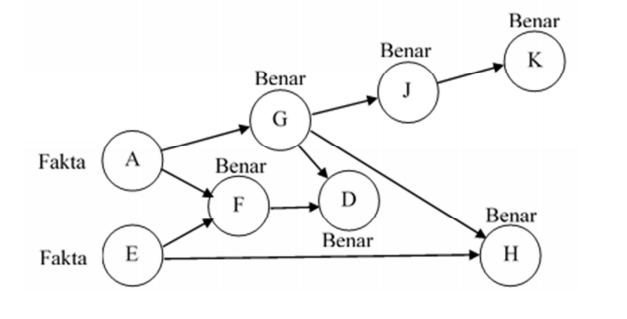 Gambar 2. 1 Forward Chaining3. METODOLOGI PENELITIANDalam penerapan Forward Chaining pada sistem pakar akan membutuhkan beberapa informasi seperti gejala – gejala gangguan layanan Indihome, definisi jenis – jenis gangguan layanan Indihome, dan juga solusi penanganan terhadap gangguan layanan Indihome. Data-data yang dibutuhkan diperoleh dari studi kasus perbaikan gangguan Indihome di PT Telkom Akses area Yyogyakarta.Berikut tahapan metodologi dalam penelitihan ini, seperti gambar 3.1.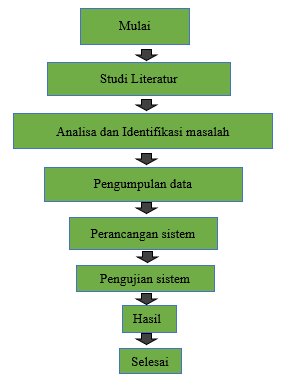 Gambar 3. 1 Tahapan PenelitianTahap Intelegensia. Observasi Observasi adalah pengumpulan data dengan cara peninjauan langsung pada objek penelitian serta melakukan pencatatan secara sistematis mengenai halhal dan semua kejadian yang berhubungan dengan masalah yang diteliti. Observasi akan dilakukan dengan data perbaikan gangguan Indihome di PT Telkom Akses area Yogyakarta.b. Studi KasusData – data yang dibutuhkan juga diperoleh dari studi kasus perbaikan gangguan Indihome di PT Telkom Akses area Yogyakarta.Tahap DesainSistem pakar merupakan system dengan basis pengetahuan yang dinamis. Dimana dpengetahuan tersebut dapat berubah seiring berjalannya waktu sehingga dapat dilakukan pembaharuan, seperti penambahan, penghapusan maupun perubahan terhadap data yang sudah disimpan sebelum tanpa harus mengubah isi dari program secara keseluruhan. Perubahan hanya dilakukan pada basis pengetahuan saja sehingga sistem pakar ini dapat ini dapat dikembangkan lebih lanjut. Tahapan analisis terhadap suatu sistem dilakukan sebelum tahap perancangan, hal ini agar perangkat lunak yang dirancang sesuai dengan masalah yang akan diselesaikan. Dalam proses perancangan desain aplikasi, dalam hal ini desain tampilan perlu adanya sketsa desain yang digunakan untuk menggambarkan pembuatan media. Sketsa tersebut dibentuk dalam sebuah Flowchart. Flowchart adalah penggambaran secara grafik dari langkah-langkah dan urutan-urutan prosedur dari suatu aplikasi. Tahap perancangan dimulai dengan membuat Flowchart aplikasi agar pembuatan program aplikasi dapat dilakukan secara terurut. Berikut Flowchartnya seperti gambar 3.2: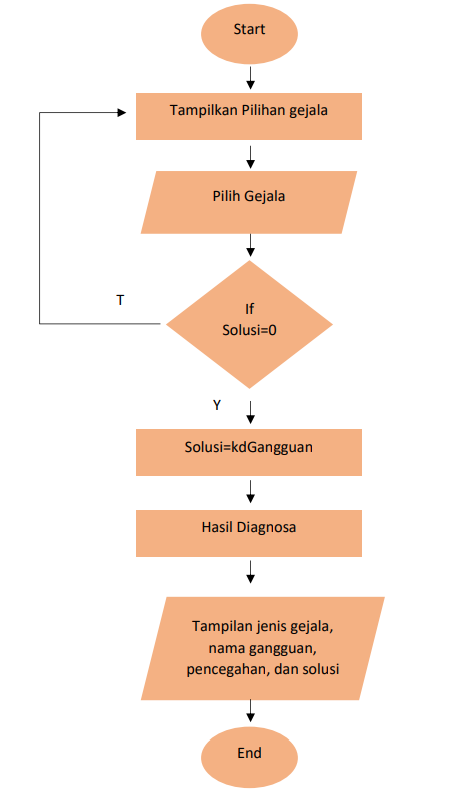 Gambar 3. 2 Flowchart Sistem PakarAdapun entiti diagram relasinya seperti gambar 3.3 berikut: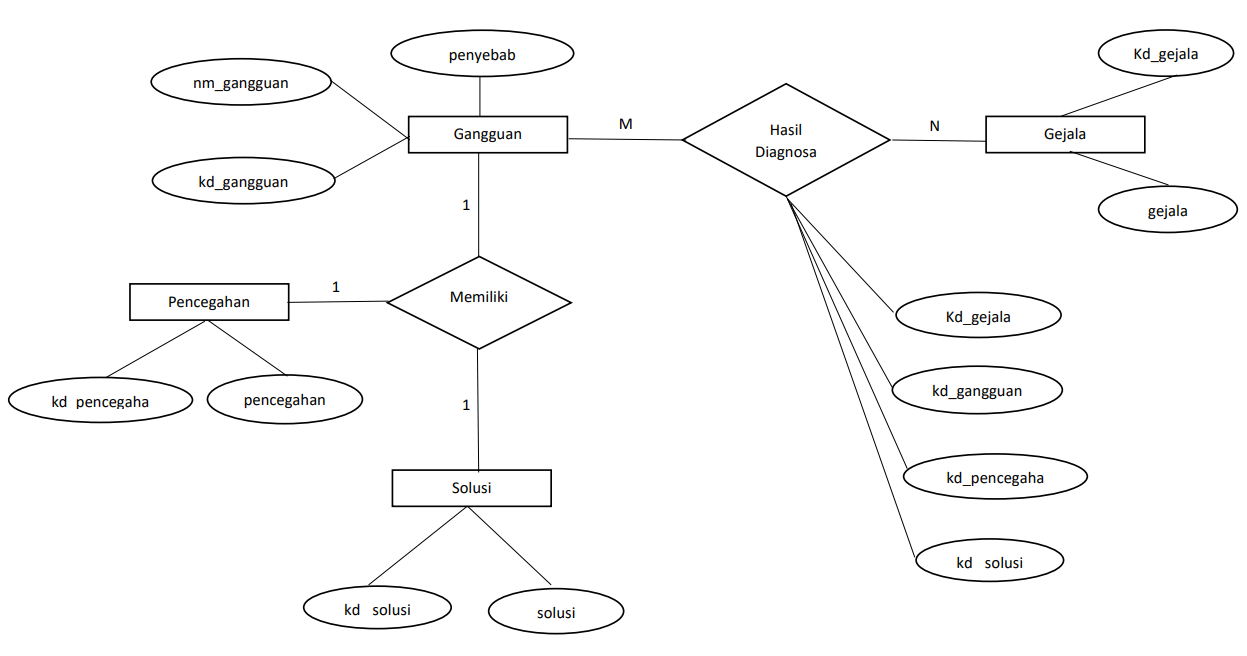 Gambar 3. 3 ERDTahap implementasiMenentukan Gejala yang digunakan untuk landasan sistem saat proses diagnosa.Tabel 3. 1 Tabel Data gejalaDaftar nama gangguan beserta penyebabnya.Tabel 3. 2 Tabel Data GangguansDafar pencegahan untuk jenis gangguanTabel 3. 3 Tabel Data PencegahanDaftar solusi untuk jenis gangguanTabel 3. 4 Tabel Data Solusinentukan Rule untuk mendiagnosa dari gejala ke gangguanTabel 3. 5 Tabel Data Rule4. PEMBAHASAN Penelitian dan Sistem Pakar ini dibuat untuk membantu mensolusikan kendala pada layanan Indihome oleh pelanggan sendiri. Aplikasi ini membantu pelanggan layanan Indihome menganalisa kendala yang dialami dengan memilih diagnosa dari indikasi gangguan. Hasil diagnosa dari aplikasi ini berupa jenis gangguan, penyebab gangguan, pencegahan gangguan, dan juga cara mensolusikan gangguan sesuai gejala gangguan yang dipilih. Tidak semua fitur layanan Indihome dibuat di penelitian ini, hanya layanan internet, telepon IP, dan juga IPTV.Tampilan antar muka pada aplikasi ini dibuat semudah mungkin untuk digunakan dengan harapan semua kalangan bisa menggunakan dan tidak menimbulkan kebingungan saat pengoprasiannya. Bahasa dan istilah dalam aplikasi ini disusun dengan bahasa yang umum dengan mengurangi istilah teknik dari pakar.Tampilan back-end (admin)	Halaman LoginDigunakan Admin untuk masuk ke aplikasi back-end dengan menggunakan username/email dan password. Halaman Login dapat dilihat pada Gambar 4.1. 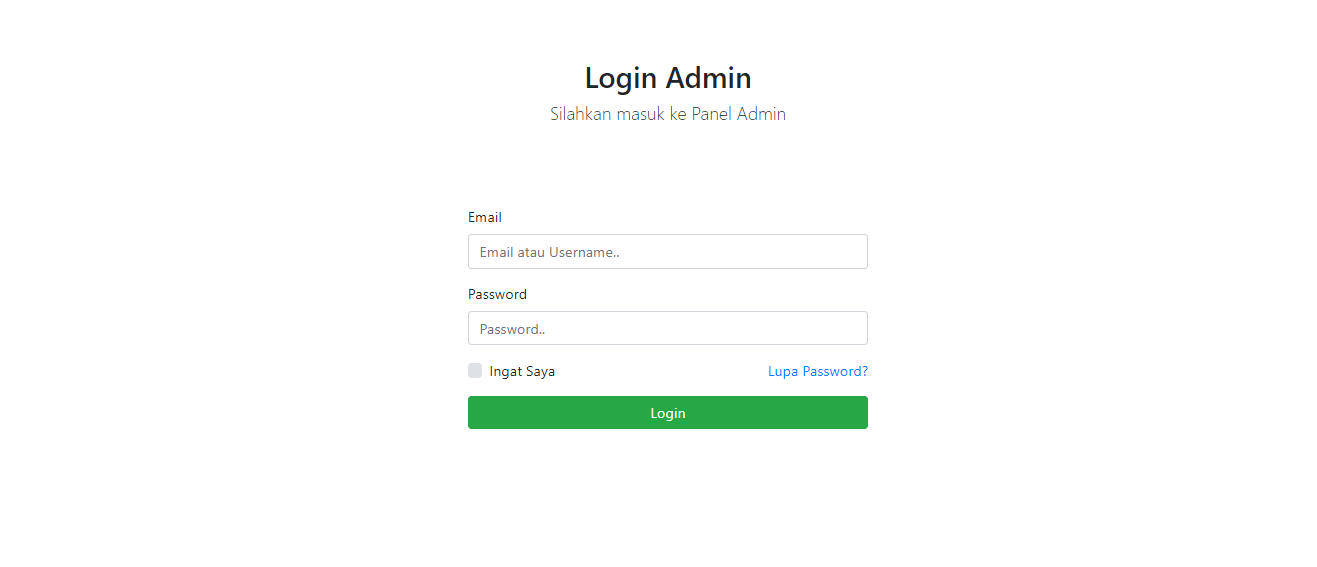 Gambar 4. 1 Halaman Login	Halaman DashboardSetelah proses login berhasil akan masuk pada halam dashboard seperti pada Gambar 4.2.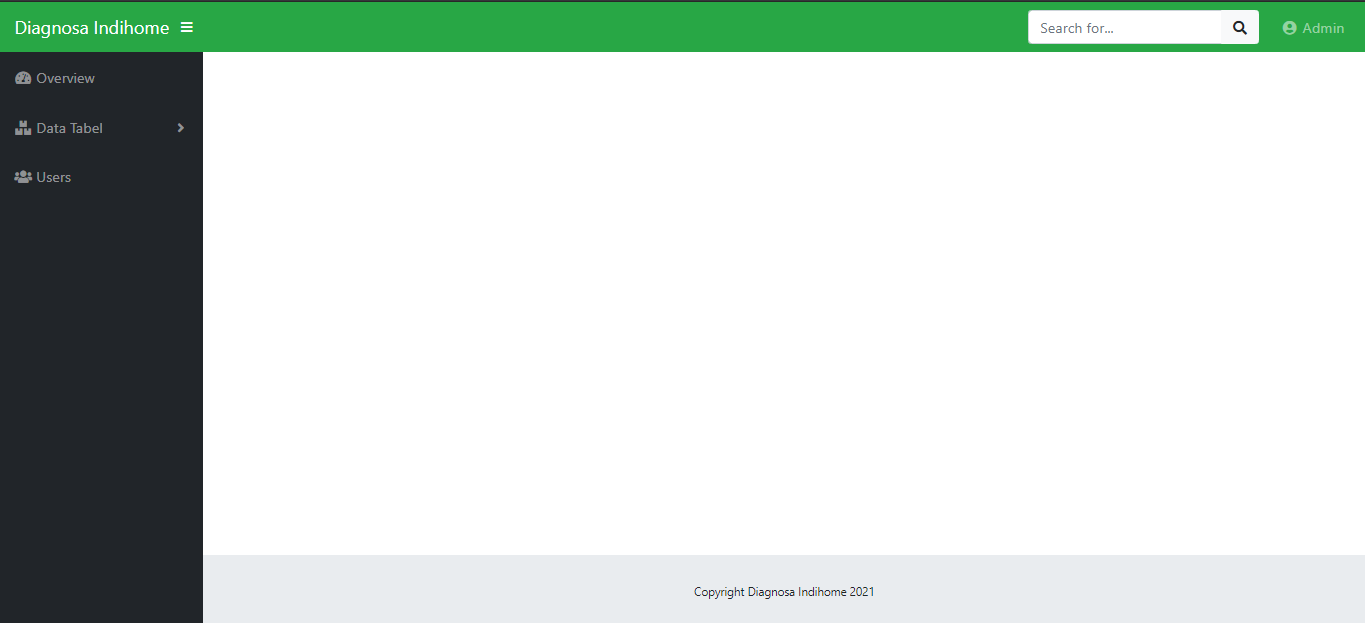 Gambar 4. 2 Halaman Dashboard	Halaman Tabel GangguanPada halaman ini admin dapat menambahan, mengurangi, atau mengubah data pada tabel gangguan. Berikut tampilan seperti pada Gambar 4.3.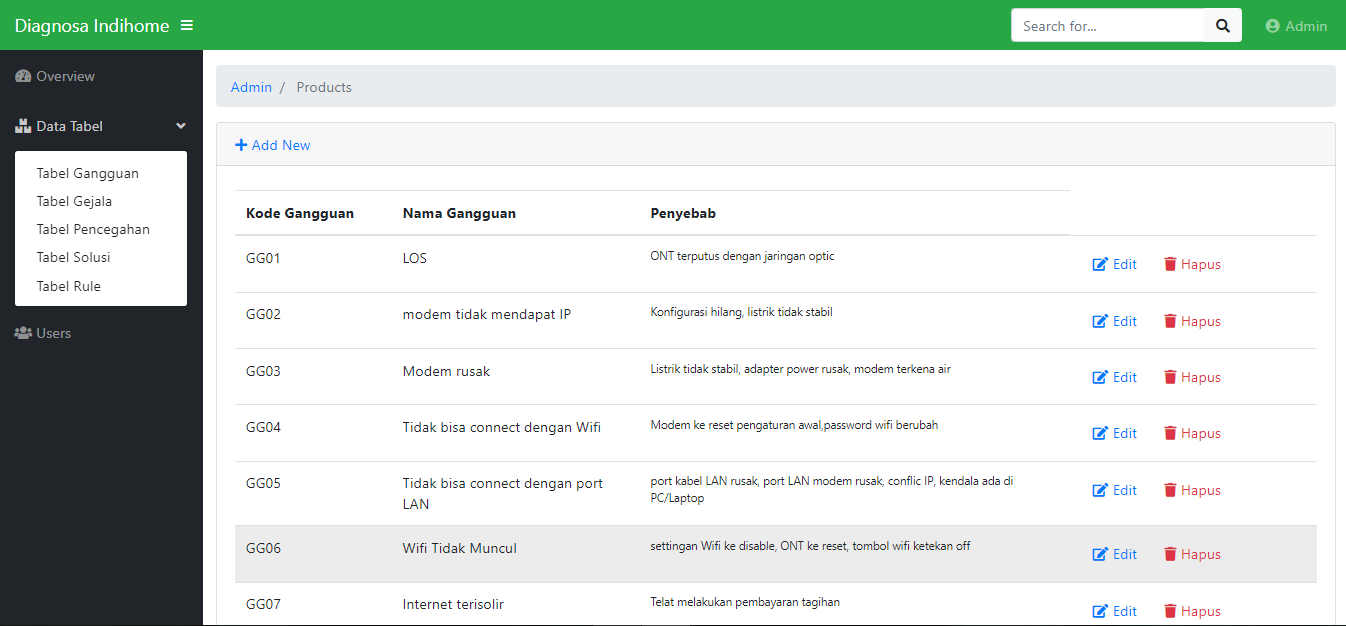 Gambar 4. 3 Halaman Tabel Gangguan	Halaman Tabel GejalaPada halaman ini admin dapat menambahan, mengurangi, atau mengubah data pada tabel gejala. Berikut tampilan seperti pada Gambar 4.4.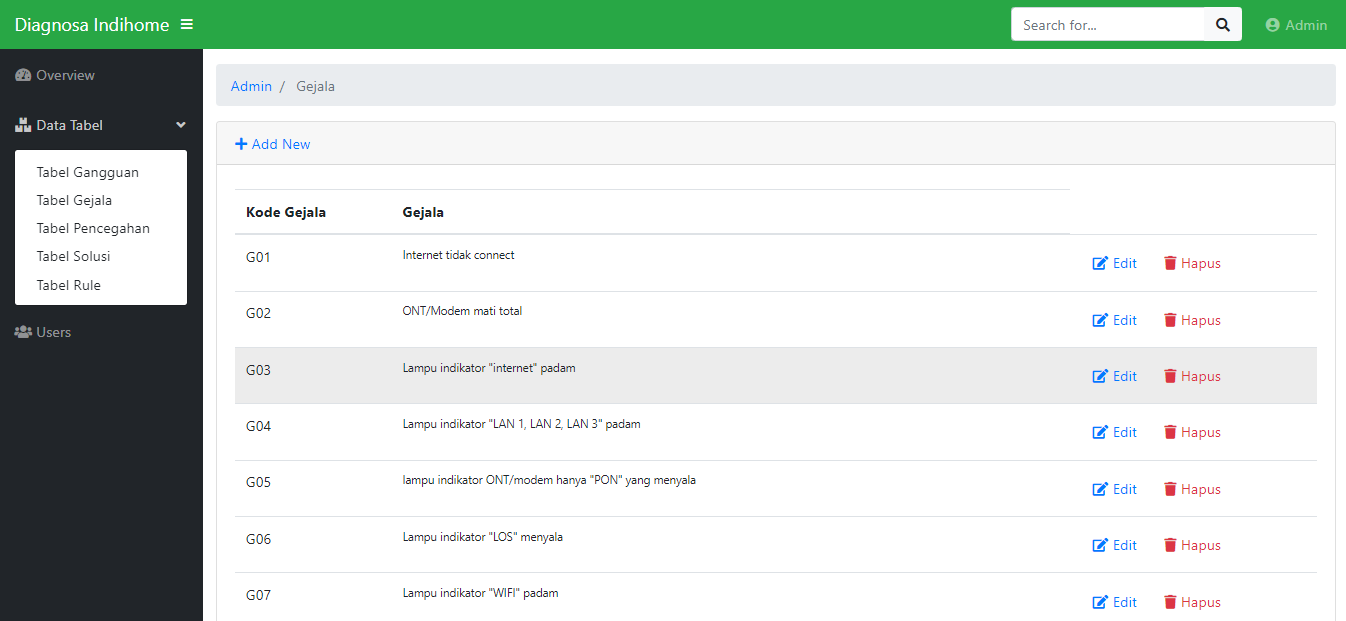 Gambar 4. 4 Halaman Tabel Gejala	Halaman Tabel PencegahanPada halaman ini admin dapat menambahan, mengurangi, atau mengubah data pada tabel pencegahan. Berikut tampilan seperti pada Gambar 4.5.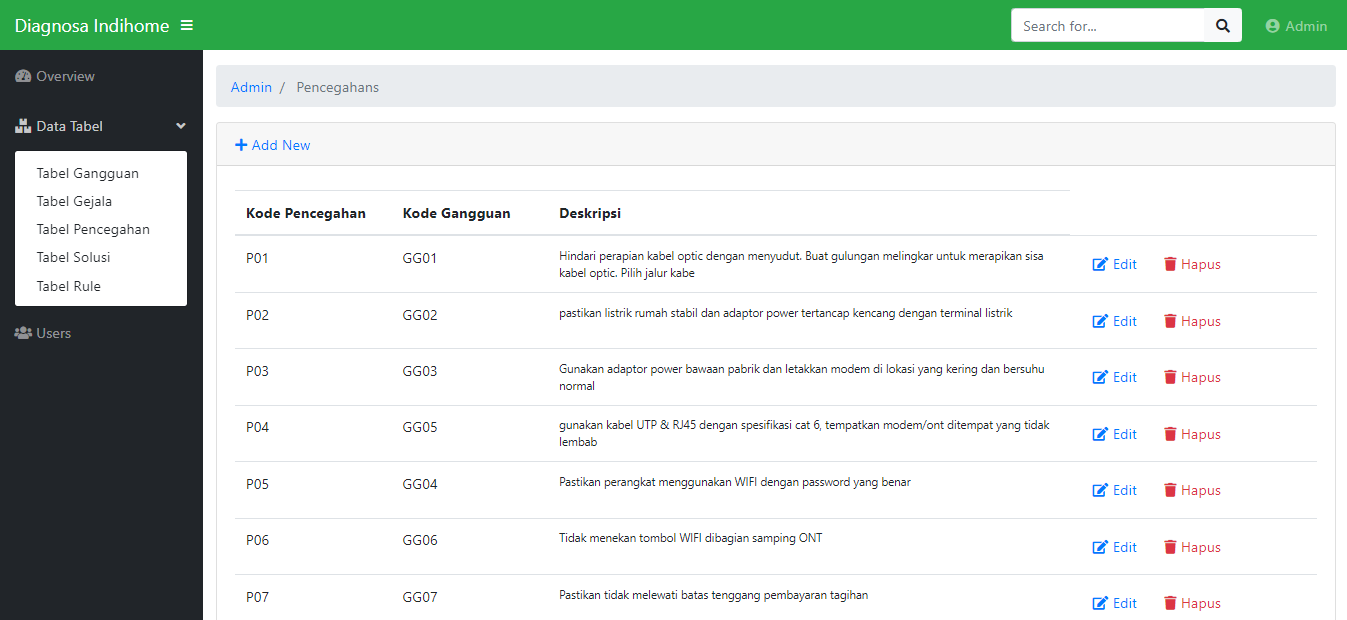 Gambar 4. 5 Halaman Tabel Pencegahan	Halaman Tabel SolusiPada halaman ini admin dapat menambahan, mengurangi, atau mengubah data pada tabel solusi. Berikut tampilan seperti pada Gambar 4.6.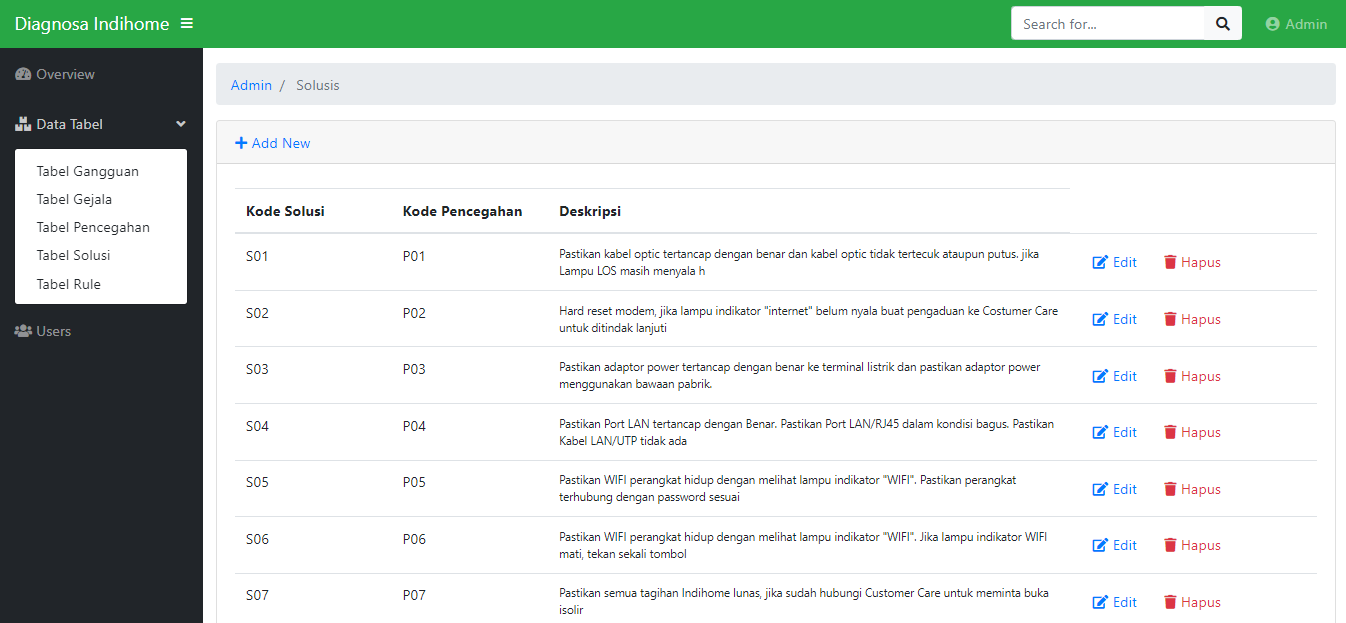 Gambar 4. 6 Halaman Tabel Solusi	Halaman Tabel RulePada halaman ini admin dapat menambahan, mengurangi, atau mengubah data pada tabel Rule. Berikut tampilan seperti pada Gambar 4.7.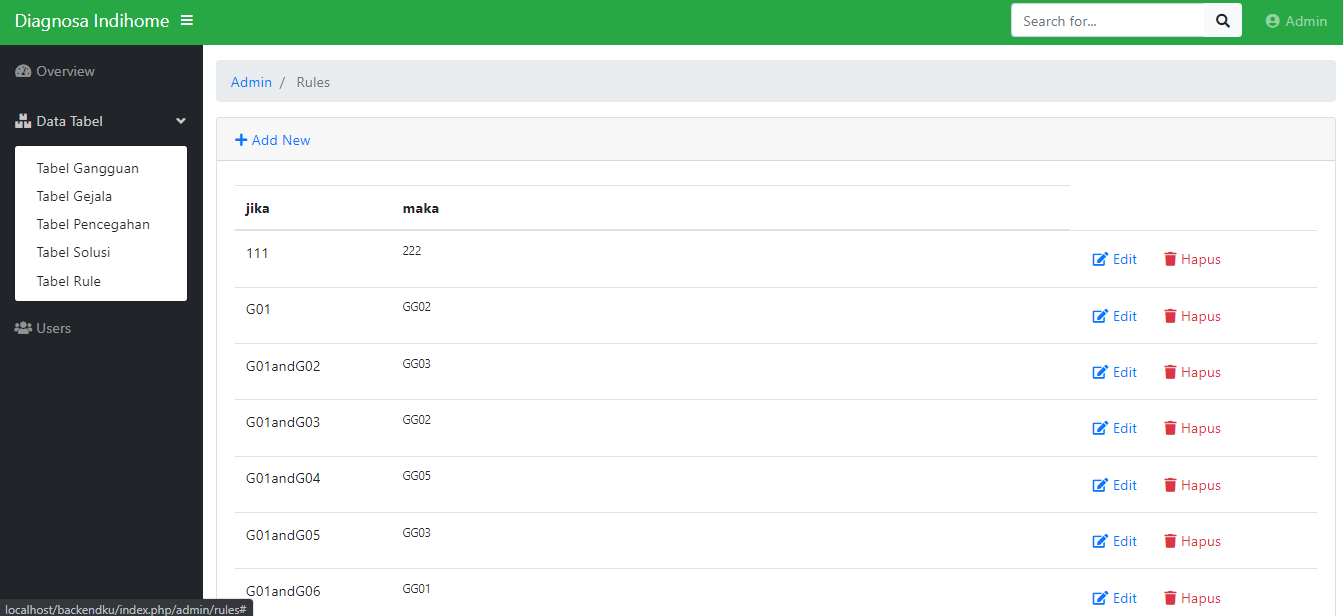 Gambar 4. 7 Halaman Tabel Rule	Halaman Tabel UserPada halaman ini admin dapat menambahan, mengurangi, atau mengubah data pada tabel User. Berikut tampilan seperti pada Gambar 4.8.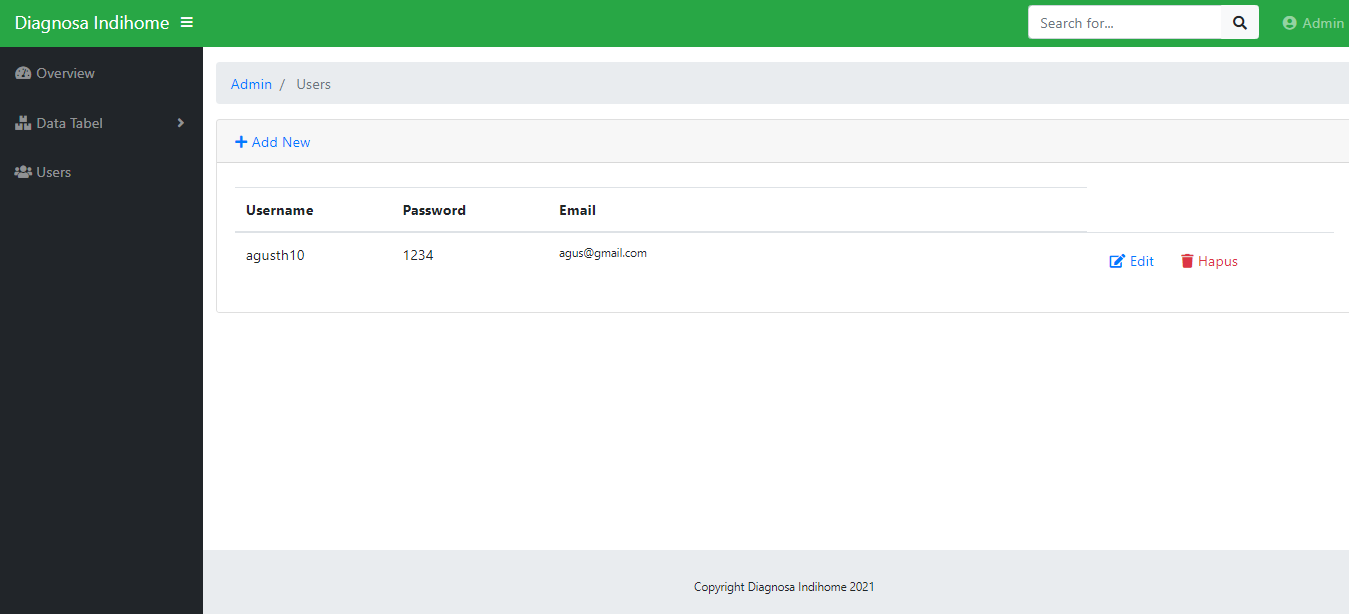 Gambar 4. 8 Halaman Tabel UserTampilan front-end	Halaman UtamaHalaman ini adalah tampilan awal ketika pelanggan Indihome membuka aplikasi diagnosa gangguan Indihome seperti pada Gambar 4.9.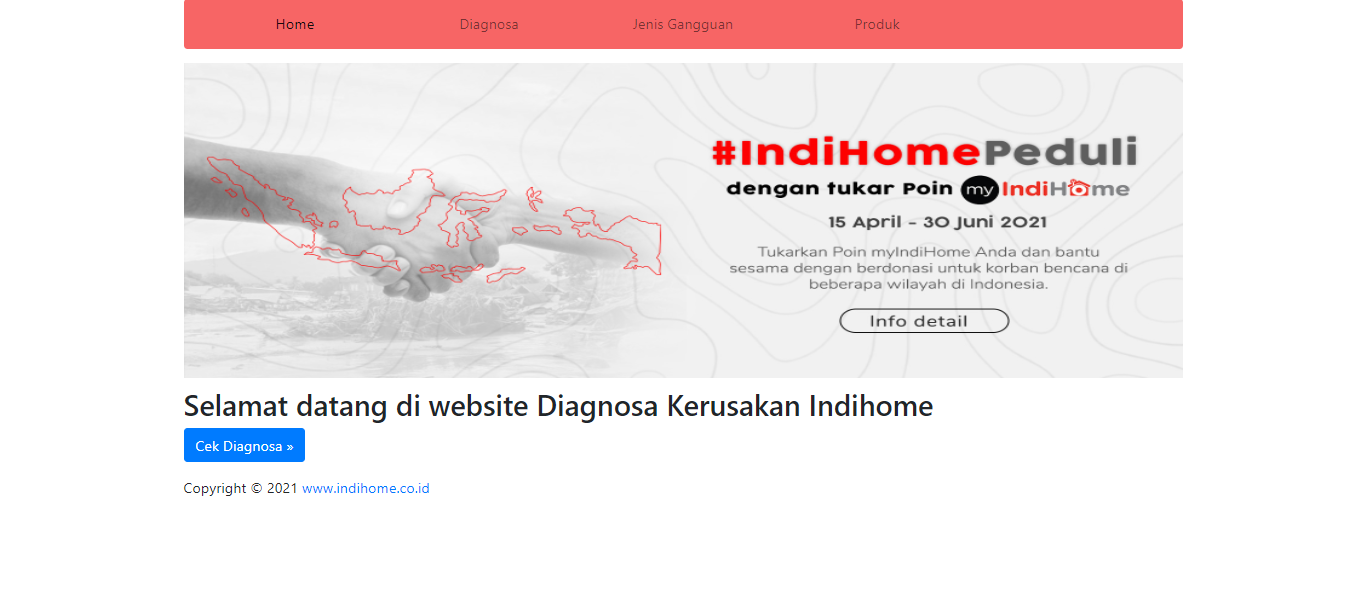 Gambar 4. 9 Halaman Utama	Halaman DiagnosaHalaman ini adalah tampilan saat pelanggan Indihome memilih gejala gangguan seperti pada Gambar 4.10 dan Gambar 4.11.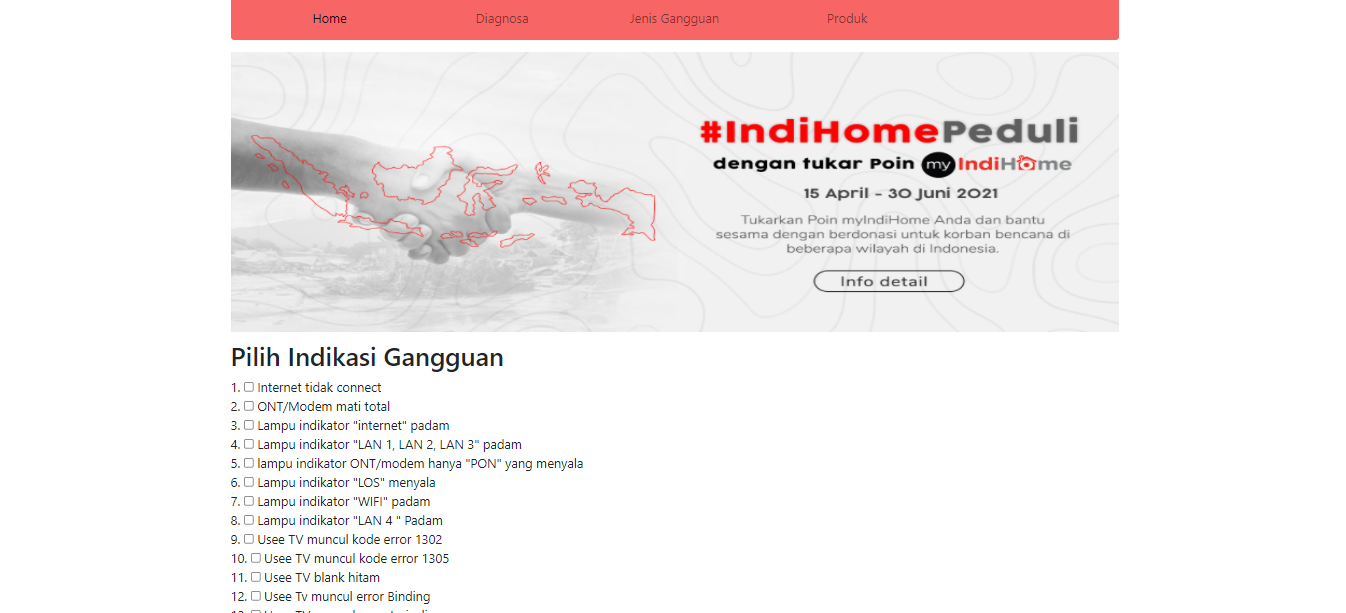 Gambar 4. 10 Halaman Diagnosa 1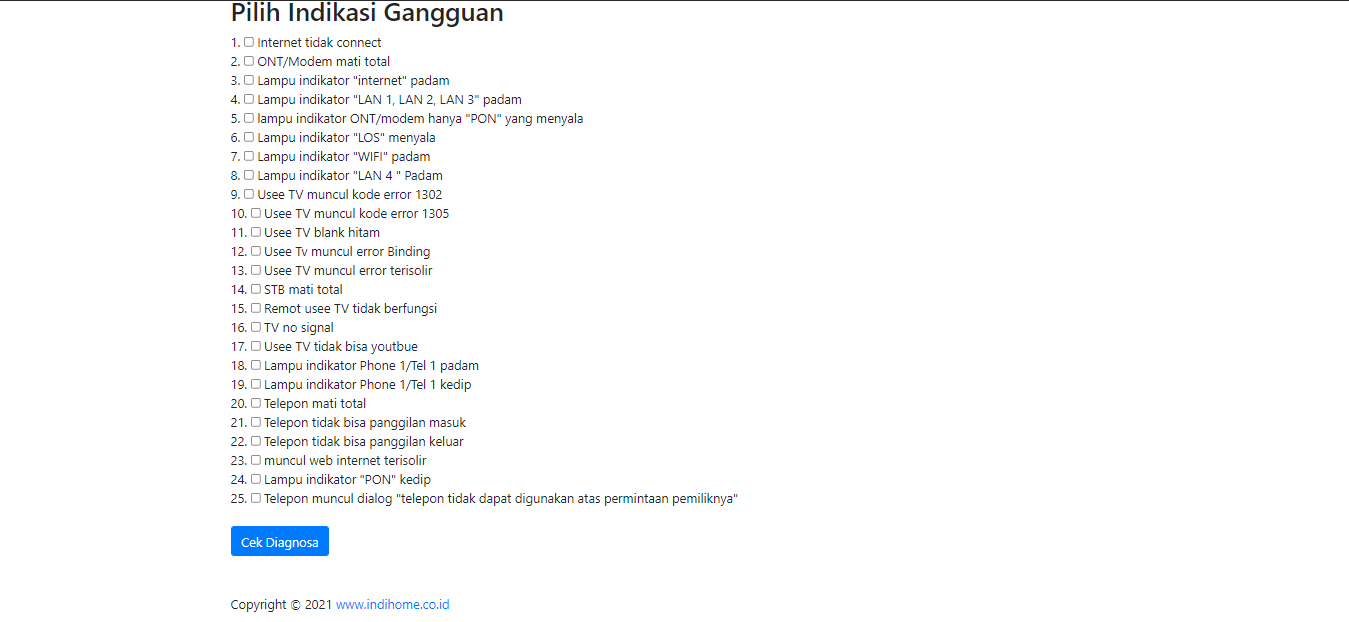 Gambar 4. 11 Halaman Diagnosa 2	Halaman HasilHalaman ini menampilkan hasil diagnosa dari memilih indikasi gejala seperti pada Gambar 4.12 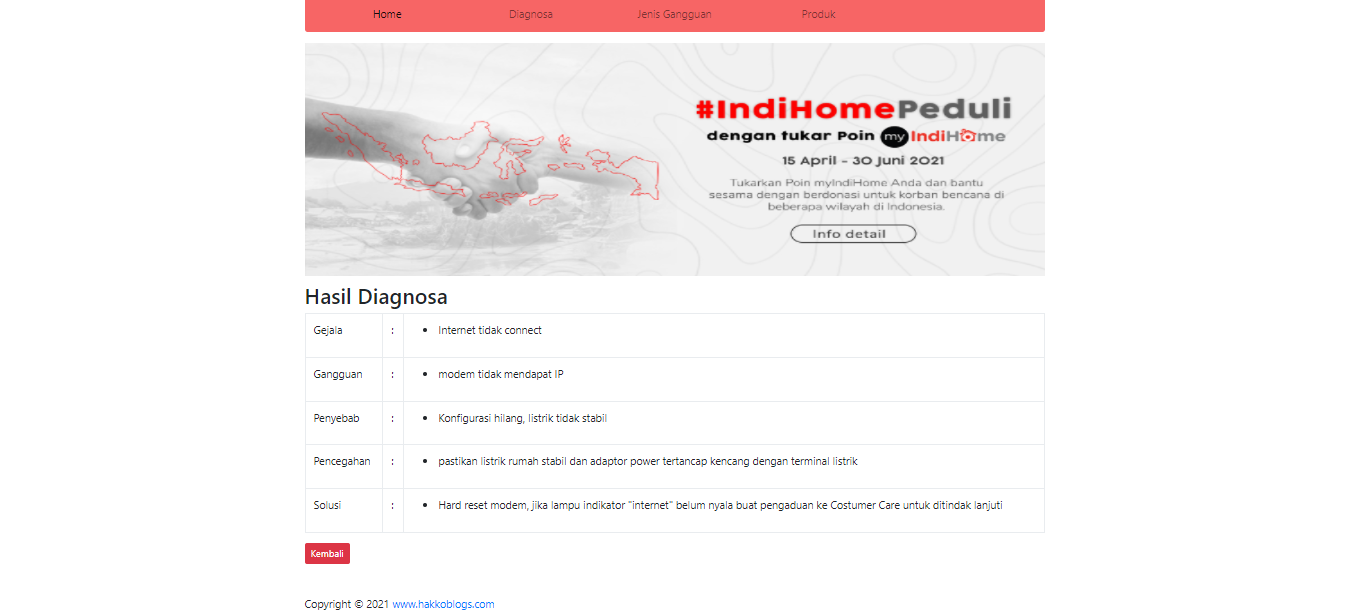 Gambar 4. 12 Halaman Hasil	Halaman Jenis GangguanHalaman ini menampilkan jenis gangguan Indihome dan juga penyebabnya seperti pada Gambar 4.13 .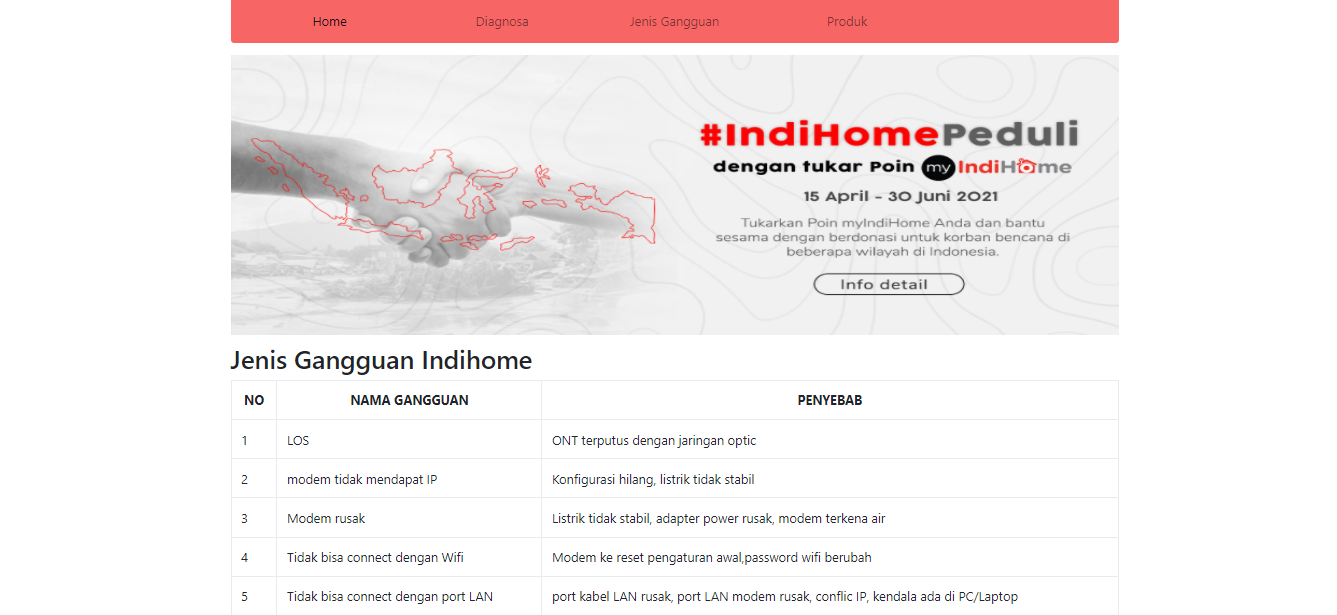 Gambar 4. 13 Halaman Jenis GangguanAnalisis dan PembahasanAnalisis pada sistem ini menyajikan data yang dihasilkan dari aplikasi yang telah dibuat dengan menggunakan metode forward chaining. Pada bagian ini akan disajikan data yang dihasilkan sistem yang akan dievaluasi kecocokannya dengan data dari pakar.Pengujian kecocokan ditampilkan  pada Tabel 4.1.Tabel 4. 1 Pengujian`Dengan pendampingan dari peneliti pelanggan memilih data gejala yang dialami sesuai aturan sistem. Berdasarkan tabel pengujian akurasi diatas dari 30 pengujian yang dilakukan pelanggan dengan pendampingan diperoleh nilai akurasi sebagai berikut:Nilai Jadi nilai akurasi =   = 76,66%∑ match = Jumlah klasifikasi yang benar∑ tp	   = Jumlah data testingDapat disimpulkan akurasi sistem dari 30 data pengujian adalah 76,66%. Nilai tidak akurasi sebesar 23,33% disebabkan kemungkinan masih perlu ditambahkannya data dari pakar sesuai aktual yang dialami oleh pelanggan.4. KESIMPULANKesimpulan dari pembuatan Sistem Pakar Diagnosa Kerusakan Indihome berbasis web adalah sebagai berikut :Aplikasi Diagnosa Kerusakan Indihome berbasis web dapat digunakan  dengan baik untuk mendeteksi kerusakan yang terjadi pada layanan Indihome, yang meliputi proses identifikasi gangguan dan pengelolaan basis pengetahuan sehingga hasil dapat sesuai dengan yang diharapkan, yaitu menghasilkan jenis gangguan dan penyebab pada hasil analisis, informasi pencegahan dan juga solusi berdasarkan hasil analisis.Berdasarkan hasil uji akurasi sistem dari 30 data pengujian adalah  23 data sesuai dan 7 data tidak sesuai dengan prosentase 76,66%.Berdasarkan hasil uji fungsionalitas, semua fitur dapat berfungsi dengan baik. Fitur backend dapat melakukan proses CRUD (create,read,update,delete) dengan baik dan fitur frontend dapat mendiagnosa sesuai aturan sistem.Beberapa hal yang disarankan untuk pengembangan lebih lanjut dari aplikasi Sistem Pakar Sistem Pakar Diagnosa Kerusakan Indihome ini adalah sebagai berikut : Mengembangkan lagi aplikasi ini dengan menambahkan jenis gejala dan juga jenis gangguan, dan juga penambahan rule dari setiap jenis gangguan.Mengembangkan sistem ini di aplikasi berbasis android supaya menambah kemudahan dan menambah mobilitas saat diagnosa kerusakan Indihome.5. UCAPAN TERIMA KASIH      Ucapan terima kasih ini saya persembahkan juga untuk seluruh teman-teman seangkatan saya berjuang Bersama menyelesaikan studi ditengah kesibukan kerjaan maupun urusan pribadi masing-masing. Terima kasih untuk memori yang kita rajut setiap harinya, atas tawa yang setiap hari kita miliki, dan atas solidaritas yang luar biasa. Sehingga masa kuliah selama 4 tahun ini menjadi lebih berarti. Semoga saat-saat indah itu akan selalu menjadi kenangan yang paling indah.DAFTAR PUSTAKATanshidiq, A. M. (2017). Penerapan Metode Forward Chaining pada Aplikasi Sistem Pakar Diagnosa Penyakit pada Tanaman Bunga Kamboja(Adenium). . Yogyakarta: Jurnal Ilmiah .Yasmiyati. (2017). Sistem Pakar Diagnosis pada Perokok. Surakarta: YasmiyatiKesumaningtyas, F. (2017). Sistem Pakar Diagnosa Penyakit Demensia. Sumatera Barat: Program Studi Pendidikan Informatika STKIP PGRI Sumbar.Oktapiani, R. (2017). Penerapan Metode Forward Chaining Pada Sistem. Tasikmalaya: IJCIT (Indonesian Journal on Computer and Information Technology).KdgejalaGejalaG01Internet tidak connectG02ONT/Modem mati totalG03Lampu indikator "internet" padamG04Lampu indikator "LAN 1, LAN 2, LAN 3" padamG05lampu indikator ONT/modem hanya "PON" yang menyalaG06Lampu indikator "LOS" menyalaG07Lampu indikator  "WIFI" padamG08Lampu indikator "LAN 4 " PadamG09Usee TV muncul kode error 1302G10Usee TV muncul kode error 1305G11Usee TV blank hitamG12Usee Tv muncul error BindingG13Usee TV muncul error terisolirG14STB mati totalG15Remot usee TV tidak berfungsiG16TV no signalG17Usee TV tidak bisa youtbueG18Lampu indikator Phone 1/Tel 1 padamG19Lampu indikator Phone 1/Tel 1 kedipG20Telepon mati totalG21Telepon tidak bisa panggilan masukG22Telepon tidak bisa panggilan keluarG23muncul web internet terisolirG24Lampu indikator "PON" kedipKd gangguanNama GangguanPenyebabGG01LOSONT terputus dengan jaringan opticGG02modem tidak mendapat IPKonfigurasi hilang, listrik tidak stabilGG03Modem rusakListrik tidak stabil, adapter power rusak, modem terkena airGG04Tidak bisa connect dengan WifiModem ke reset pengaturan awal,password wifi berubahGG05Tidak bisa connect dengan port LANport kabel LAN rusak, port LAN modem rusak, conflic IP, kendala ada di PC/Laptop GG06Wifi Tidak Munculsettingan Wifi ke disable, ONT ke reset, tombol wifi ketekan offGG07Internet terisolirTelat melakukan pembayaran tagihanGG08Usee TV tidak mendapatkan IP 10kabel UTP/LAN rusak, tidak tercolok dengan benar di port "LAN 4", konfigurasi hilangGG09STB RusakKonsleting listrik, Adaptor power bukan bawaan pabrik, STB terkena airGG10Usee TV user error Bindingregsitrasi user dengan MAC STB pindah/hilangGG11Kabel/Port HDMI rusakPort HDMI berjamur/karat, TV rusakGG12STB tidak terhubung dengan TVSettingan Input TV salahGG13Usee TV terisolirpembayaran tagihan melampaui batas tenggangGG14STB terputus dengan jaringan WIFISetelan WIFI diubah, STB ke resetGG15Registrasi SN ONT lepasONT dimatikan lama, Port jaringan luar dipindahGG16Pesawat telepon rusak-GG17Kabel atau port RJ11/kabel telp rusakPort RJ11 berjamur, kabel putusGG18Konfigurasi / Routing telepon hilangPerubahan konfigurasi di sentralGG19Pengaturan firewall di ONT "hight"pengaturan ONT berubahGG20Telepon terisolirAda permintaan blok, telat melakukan pembayaran tagihanGG21Batre remote habis,Remot rusakRemot sering terjatuh atau tertindih, Batre habisKode PncegahnKode GangguanPencegahanP01GG01Hindari perapian kabel optic dengan menyudut. Buat gulungan melingkar untuk merapikan sisa kabel optic. Pilih jalur kabel yang aman untuk menghindari keratan tikud dan dahan pepohonan.P02GG02pastikan listrik rumah stabil dan adaptor power tertancap kencang dengan terminal listrik P03GG03Gunakan adaptor power bawaan pabrik dan letakkan modem di lokasi yang kering dan bersuhu normalP04GG05gunakan kabel UTP & RJ45 dengan spesifikasi cat 6, tempatkan modem/ont ditempat yang tidak lembabP05GG04Pastikan perangkat menggunakan WIFI dengan password yang benarP06GG06Tidak menekan tombol WIFI dibagian samping ONTP07GG07Pastikan tidak melewati batas tenggang pembayaran tagihanP08GG08Tidak memindah port LAN untuk STB dari port LAN 4, gunakan kabel LAN/UTP kualitas diatas standarP09GG09Hindarkan STB dari air atau tempat lembab, pastikn catuan listrik setabilP10GG10-P11GG11Hindari lepas pasang kabel HDMIP12GG12pastikan input/source TV sesuai yang digunakan untuk STBP13GG13Jangan melewati batas tenggang pembayaran tagihanP14GG14Ketika memperbarui setelan WIFI, pastikan STB terhubung dengan WIFI kembaliP15GG15-P16GG16Gunakan pesawat telepon dengan kualitas diatas standar, hindari pesawat telepon dari benturan dan terjatuhP17GG17Tempatkan jalur kabel telepon aman dari tikus dan tempat yang tidak lembabP18GG18-P19GG19-P20GG20Pastikan tagihan tidak ada tunggakanP21GG21Pastikan batre tidak habis dan terpasang dengan benarKode SolusiKode PncegahnSolusiS01P01Pastikan kabel optic tertancap dengan benar dan kabel optic tidak tertecuk ataupun putus. jika Lampu LOS masih menyala hubungi customer care melalui aplikasi myIndihome, twitter/facebook @Telkomcare, atau hubungi 147.S02P02Hard reset modem, jika lampu indikator "internet" belum nyala buat pengaduan ke Costumer Care untuk ditindak lanjutiS03P03Pastikan adaptor power tertancap dengan benar ke terminal listrik dan pastikan adaptor power menggunakan bawaan pabrik. 
Pastikan kabel adaptor power tidak putus. Jika modem masih tidak menyala hubungi customer service untuk penggantian perangkatS04P04Pastikan Port LAN tertancap dengan Benar.
Pastikan Port LAN/RJ45 dalam kondisi bagus.
Pastikan Kabel LAN/UTP tidak ada yang putus.S05P05Pastikan WIFI perangkat hidup dengan melihat lampu indikator "WIFI". Pastikan perangkat terhubung dengan password sesuai setelan WIFIS06P06Pastikan WIFI perangkat hidup dengan melihat lampu indikator "WIFI". Jika lampu indikator WIFI mati, tekan sekali tombol WIFI di bagian samping ONT untuk menghidupkannya kembali.S07P07Pastikan semua tagihan Indihome lunas, jika sudah hubungi Customer Care untuk meminta buka isolirS08P08Cek dan pastikan kabel LAN dari STB tertancap di port LAN 4 di ONT. pastikan kabel LAN dari ONT ke STB tidak ada kendala. Restart STBS09P09Hubungi Customer Care untuk dilakukan penggantian STB oleh TeknisiS10P10Hubungi Customer Care untuk meminta Unbinding user Usee TVS11P11Periksa kabel HDMI tertancap dengan benar. Jika masih belum bisa, hubungi Customer care untuk penggantian kabel HDMIS12P12Cek seetelan sumber gambar/input/source sudah sesuai dengan port yang digunakan untuk Usee TVS13P13Pastikan tidak ada tunggakan tagihan , hubungi customer care untuk membuka isolirS14P14Cek setelan WIFI Usee TV melalui menu gambar setting di pojok kanan atas layar TVS15P15Hubungi customer care dan sampaikan indikasi kendala lampu "PON" menyaka kedipS16P16Ganti pesawat teleponS17P17Ganti kabel RJ11 (tersedia di toko alat listrik) , atau sambung jika putusS18P18Hubungi customer care untuk ditindak lanjutiS19P19Masuk ke web pengaturan ONT, masuk ke menu securty  lalu masuk ke setelan firewall, ubah menjadi "LOW" atau "DIsable"S20P20Pastikan tidak ada tunggakan tagihan, hubungi customer care untuk meminta buka isolirS21P21Pastikan daya batre remote belum habis,, pastikan pemasangan batre sudah benar, hubungi customer service untuk penggantian remot JikaMakaG01GG02G01andG02GG03G01andG03GG02G01andG04GG05G01andG05GG03G01andG06GG01G02GG03G03GG02G04GG05G05GG03G06GG01G07GG06G07andG01GG06G08GG08G08andG11GG08G09GG08G10GG08G11GG11G12GG10G13GG13G14GG09G15GG21G16GG12G17GG14G18GG18G19GG18G20GG16G21GG16G22GG18G23GG7G24GG15G27GG20No Layanan PelangganRuleRuleDiagnosa SistemSolusi SistemDiagnosa PakarAktual Solusi PakarStatusNo Layanan PelangganJikaMakaDiagnosa SistemSolusi SistemDiagnosa PakarAktual Solusi PakarStatus146133115632G01andG02GG03Listrik tidak stabil, adapter power rusak, modem terkena airpastikan listrik rumah stabil dan adaptor power tertancap kencang dengan terminal listrikListrik tidak stabil, adaptor power rusak, modem terkena airModem tidak mendapat aliran listrik, pindah catuan listrik modemSesuai146133111788G09GG08kabel UTP/LAN rusak, tidak tercolok dengan benar di port "LAN 4", konfigurasi hilangCek dan pastikan kabel LAN dari STB tertancap di port LAN 4 di ONT. pastikan kabel LAN dari ONT ke STB tidak ada kendala. Restart STBkabel UTP/LAN rusak, tidak tercolok dengan benar di port "LAN 4", konfigurasi hilangRestart STBSesuai146133117022G03GG02Konfigurasi hilang, listrik tidak stabilHard reset modem, jika lampu indikator "internet" belum nyala buat pengaduan ke Costumer Care untuk ditindak lanjutiKonfigurasi hilang, listrik tidak stabilReset ONTSesuai142136105237G01andG06GG01ONT terputus dengan jaringan opticPastikan kabel optic tertancap dengan benar dan kabel optic tidak tertecuk ataupun putus. jika Lampu LOS masih menyala hubungi customer care melalui aplikasi myIndihome, twitter/facebook @Telkomcare, atau hubungi 147.ONT terputus dengan jaringan opticSambung kabel optic diatas teras rumahSesuai146133104049G07GG06settingan Wifi ke disable, ONT ke reset, tombol wifi ketekan offPastikan WIFI perangkat hidup dengan melihat lampu indikator "WIFI". Jika lampu indikator WIFI mati, tekan sekali tombol WIFI di bagian samping ONT untuk menghidupkannya kembali.settingan Wifi ke disable, ONT ke reset, tombol wifi ketekan offSetting wifi di local web ONTTidak Sesuai146133109963G03GG02Konfigurasi hilang, listrik tidak stabilHard reset modem, jika lampu indikator "internet" belum nyala buat pengaduan ke Costumer Care untuk ditindak lanjutiKonfigurasi hilang, listrik tidak stabilUnbinding sistem TidakSesuai146133114826G08GG08kabel UTP/LAN rusak, tidak tercolok dengan benar di port "LAN 4", konfigurasi hilangCek dan pastikan kabel LAN dari STB tertancap di port LAN 4 di ONT. pastikan kabel LAN dari ONT ke STB tidak ada kendala. Restart STBkabel UTP/LAN rusak, tidak tercolok dengan benar di port "LAN 4", konfigurasi hilangAtur ulang user STBTidak Sesuai146136111605G08GG08kabel UTP/LAN rusak, tidak tercolok dengan benar di port "LAN 4", konfigurasi hilangCek dan pastikan kabel LAN dari STB tertancap di port LAN 4 di ONT. pastikan kabel LAN dari ONT ke STB tidak ada kendala. Restart STBkabel UTP/LAN rusak, tidak tercolok dengan benar di port "LAN 4", konfigurasi hilangRestrat STBSesuai146133119240G01andG06GG01ONT terputus dengan jaringan opticPastikan kabel optic tertancap dengan benar dan kabel optic tidak tertecuk ataupun putus. jika Lampu LOS masih menyala hubungi customer care melalui aplikasi myIndihome, twitter/facebook @Telkomcare, atau hubungi 147.ONT terputus dengan jaringan opticKabel Optic lepas dari ONT, tancapkan kembali kabel optic ke ONTSesuai146133119240G07GG06settingan Wifi ke disable, ONT ke reset, tombol wifi ketekan offPastikan WIFI perangkat hidup dengan melihat lampu indikator "WIFI". Jika lampu indikator WIFI mati, tekan sekali tombol WIFI di bagian samping ONT untuk menghidupkannya kembali.settingan Wifi ke disable, ONT ke reset, tombol wifi ketekan offTekan tombol WifiSesuai02744362055G20GG16Pesawat telepon rusakGunakan pesawat telepon dengan kualitas diatas standar, hindari pesawat telepon dari benturan dan terjatuhPesawat telepon rusakRevisi pemasangan kabel RJ11Tidak Sesuai146133118085G17GG14Setelan WIFI diubah, STB ke resetCek setelan WIFI Usee TV melalui menu gambar setting di pojok kanan atas layar TVSetelan WIFI diubah, STB ke resetAtur ulang koneksi wifi STBSesuai146133113097G23GG07Telat melakukan pembayaran tagihanPastikan tidak melewati batas tenggang pembayaran tagihanPastikan semua tagihan Indihome lunas.Edukasi pelunasan tagihanSesuai146133119297G09GG08kabel UTP/LAN rusak, tidak tercolok dengan benar di port "LAN 4", konfigurasi hilangCek dan pastikan kabel LAN dari STB tertancap di port LAN 4 di ONT. pastikan kabel LAN dari ONT ke STB tidak ada kendala. Restart STBkabel UTP/LAN rusak, tidak tercolok dengan benar di port "LAN 4", konfigurasi hilangRevisi Port LAN di LAN 4141133100992G16GG12Settingan Input TV salahCek seetelan sumber gambar/input/source sudah sesuai dengan port yang digunakan untuk Usee TVSettingan Input TV salahpindah input dari HDMI 2 ke HDMI 1Sesuai146133114227G07andG01GG06settingan Wifi ke disable, ONT ke reset, tombol wifi ketekan offPastikan WIFI perangkat hidup dengan melihat lampu indikator "WIFI". Jika lampu indikator WIFI mati, tekan sekali tombol WIFI di bagian samping ONT untuk menghidupkannya kembali.settingan Wifi ke disable, ONT ke reset, tombol wifi ketekan off iTekan tombol WifiSesuai142136105041G17GG14Setelan WIFI diubah, STB ke resetCek setelan WIFI Usee TV melalui menu gambar setting di pojok kanan atas layar TVSetelan WIFI diubah, STB ke resetsetting STB pada wifiSesuai146136109431G03GG02Konfigurasi hilang, listrik tidak stabilHard reset modem, jika lampu indikator "internet" belum nyala buat pengaduan ke Costumer Care untuk ditindak lanjutiKonfigurasi hilang, listrik tidak stabilUnbinding sistem TidakSesuai0274866519G20GG16Pesawat telepon rusakGanti pesawat teleponPesawat telepon rusakGanti pesawat teleponSesuai146136112904G03GG02Konfigurasi hilang, listrik tidak stabilHard reset modem, jika lampu indikator "internet" belum nyala buat pengaduan ke Costumer Care untuk ditindak lanjutisettul ont layanan inet normal kembalSetting  ont layanan inet normal kembalTidakSesuai142136102891G07andG01GG06settingan Wifi ke disable, ONT ke reset, tombol wifi ketekan offPastikan WIFI perangkat hidup dengan melihat lampu indikator "WIFI". Jika lampu indikator WIFI mati, tekan sekali tombol WIFI di bagian samping ONT untuk menghidupkannya kembali.settingan Wifi ke disable, ONT ke reset, tombol wifi ketekan offtekan tombol wifi karena nama wifi tdk munculSesuai146133116221G15GG21Remot sering terjatuh atau tertindih, Batre habisPastikan daya batre remote belum habis,, pastikan pemasangan batre sudah benar, hubungi customer service untuk penggantian remotRemot sering terjatuh atau tertindih, Batre habisGanti batrai RemotSesuai0274868000G20GG16Pesawat telepon rusakGanti pesawat teleponPesawat telepon rusakGanti pesawat teleponSesuai146133115159G17GG14Setelan WIFI diubah, STB ke resetCek setelan WIFI Usee TV melalui menu gambar setting di pojok kanan atas layar TVSetelan WIFI diubah, STB ke resetsetting wifi pada  STBSesuai141136102729G02andG03andG07nullnullnullWifi ter disableTekan tombol Enable wifiTidak Sesuai146136111834G01andG05GG03Listrik tidak stabil, adapter power rusak, modem terkena airPastikan adaptor power tertancap dengan benar ke terminal listrik dan pastikan adaptor power menggunakan bawaan pabrik. 
Pastikan kabel adaptor power tidak putus. Listrik tidak stabil, adapter power rusak, modem terkena airganti adaptor powerSesuai142136105006G01andG06GG01ONT terputus dengan jaringan opticHindari perapian kabel optic dengan menyudut. Buat gulungan melingkar untuk merapikan sisa kabel optic. Pilih jalur kabel yang aman untuk menghindari keratan tikud dan dahan pepohonan.ONT terputus dengan jaringan opticKabel optik di kerat tikus, di lakukan pindah jalur IKR, sambungSesuai142136104840G03GG02Konfigurasi hilang, listrik tidak stabilHard reset modem, jika lampu indikator "internet" belum nyala buat pengaduan ke Costumer Care untuk ditindak lanjutiKonfigurasi hilang, listrik tidak stabilReset ONT Sesuai146136114608G09GG08kabel UTP/LAN rusak, tidak tercolok dengan benar di port "LAN 4", konfigurasi hilangCek dan pastikan kabel LAN dari STB tertancap di port LAN 4 di ONT. pastikan kabel LAN dari ONT ke STB tidak ada kendala. Restart STBkabel UTP/LAN rusak, tidak tercolok dengan benar di port "LAN 4", konfigurasi hilangRestart STBSesuai0274866327G20GG16Pesawat telepon rusakGanti pesawat teleponPesawat telepon rusakGanti pesawat teleponSesuai